Выучите вместе с детьми:              «Елочка»Ни листочка, ни травинки!
Тихим стал наш сад.
И березки, и осинки
Скучные стоят.
Только елочка одна
Весела и зелена.
Видно ей мороз не страшен,
Видно смелая она.                                З. АлександроваУважаемые родители!Просим вас совместно с ребенком принять участие в образовательном проекте:«Как наша семья готовится к новому году».       МУНИЦИПАЛЬНОЕ БЮДЖЕТНОЕ    ДОШКОЛЬНОЕ ОБРАЗОВАТЕЛЬНОЕ                    УЧЕРЕЖДЕНИЕ«Детский сад общеразвивающего вида № 27»  ПАМЯТКА ДЛЯ РОДИТЕЛЕЙ          по образовательной теме недели           «Новогодний калейдоскоп»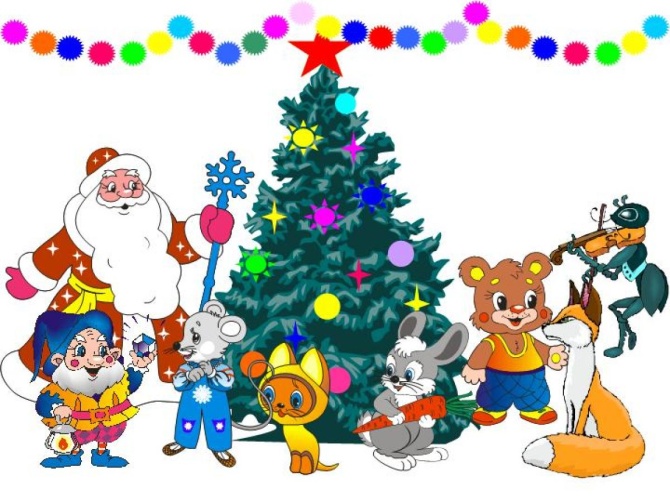 Составила: Белоусова А.А.,воспитатель группы №44-5 летДекабрь               Уважаемые родители, мы                   предлагаем Вам игровыезаданияпо теме недели «Новогодний калейдоскоп»,которые вы можете выполнить                    с детьми дома.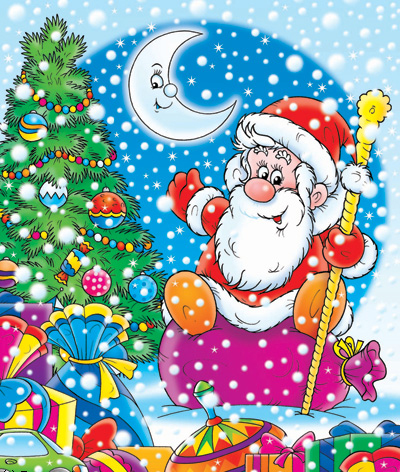                Чем  можно заняться с ребенком дома:- подготовить карнавальный костюм при активном участии детей;- выучить стихотворения: З. Александровой «Елочка», И. Сурикова «Белый снег пушистый…»;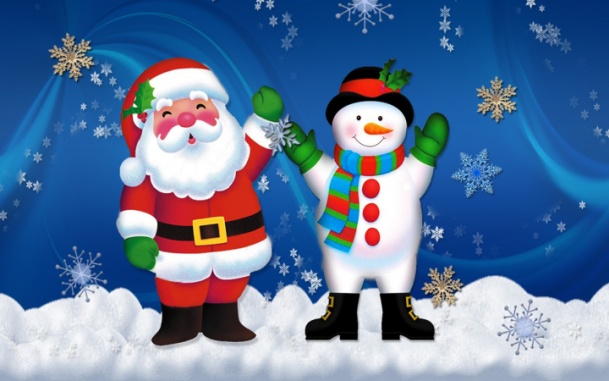 - посетить вместе с ребенком ярмарку новогодних игрушек: расширять представления детей о целях и способах трудовой деятельности;- сделать поделку для участия в конкурсе «Новогодние чудеса»;- поиграть в разрезные картинки;- посетить снежный городок, рассмотреть ледяные фигуры снежного городка;- подготовить материал для фотогазеты «Зимний отдых»;- понаблюдать с детьми за тем, как идёт снег;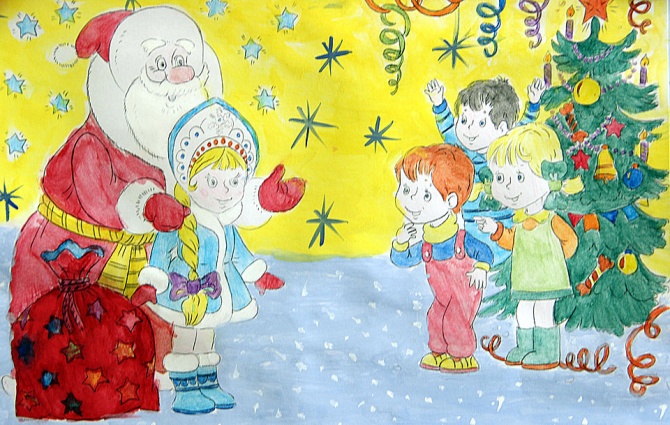 - почитать детям стихотворение Дед Мороз» М. Клоковой, «Новый год» Н. Найденовой;- составить карту полезных продуктов зимой: закреплять представления о полезных свойствах продуктов.